Site Survey Secretaría de Salud  Alcaldía  de Fusagasugá El propósito de este trabajo es la de determinar la viabilidad técnica y legal de la red, a partir del análisis de cobertura radioeléctrica para cubrir la ALCALDIA DE FUSAGASUGÁEl site survey nos ayudara a tener en cuenta ciertas características para analizar la red:Factibilidad de la cobertura deseadaInterferencias presentadasLimitaciones de conectividad y transporteAntes de hacer un estudio de site survey el encargado de proyecto deberá conocer las herramientas y la forma de trabajo tanto del cableado y la conexión inalámbrica. Este estudio nos ayudara a tomar en cuenta la cantidad de equipos (Access point, modem, radios, antenas, cableado, etc.) que requerimos para tener la cobertura deseada y la ubicación de los mismos.Destinatarios  Servicios profesionales  Capacitación  Documentos relacionados  Site Survey Network  Hoja de datos Información de la red  Procedimiento de cableado El proceso para realizar estudio del sitio incluye los siguientes pasos:Las consideraciones ambientalesPara sistemas AC Para todos los sistemas (DC y AC) Cableado Gestión Acceso/ red remotaEvidencias 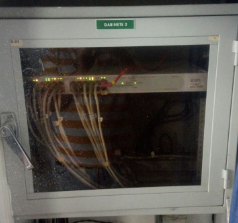 Gabinete 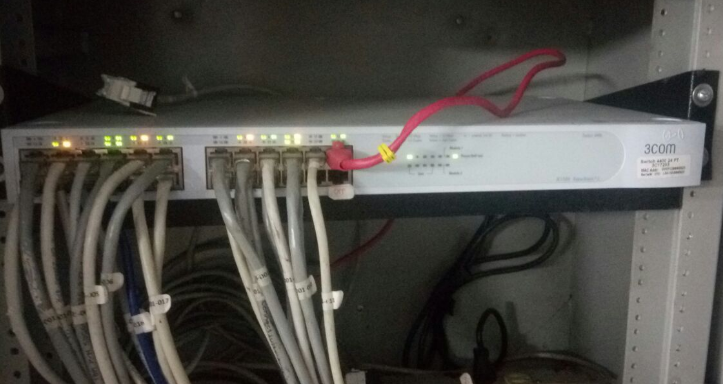 SwitchNombre del sitio:Alcaldia de Fusagasugá  (Secretaría de salud –Primer Piso)Dirección del sitio:Calle 6 #624Coordenadas del sitio:latitud   4°20'38.61"Nlongitud 74°21'42.49"ODirección de envío (si es diferente de la anterior):N.AContacto del propietario del sitio:Nombre:   ALCALDIA DE FUSAGASUGATeléfono:  8868180Este sitio es propio y mantenido por el cliente?   Sí	NoSi no es propiedad del cliente, quien es el propietario y encargado de este sitio?¿Es un sitio privado? Sí	NoEspecifique las horas de funcionamiento del sitio. 8 am – 6 pmEspecificar la ubicación en donde se va a instalar los equipos El  equipo es instalado en el  primer  piso,  en la secretaría de salud   de la Alcaldia Municipal de FusagasugáEspecificar los procedimientos de acceso al sitio El sitio está ubicado en el área urbana y cuenta con carretera para acceder  al sitio.Especifique la seguridad del sitio, como la necesidad de tener gafas, calzado, casco, etc. NingunaEspecifique el nombre del coordinador responsable y el sitio en donde se va a garantizar la adecuada instalación de los equipos.Oscar Vergara - oficina TICOficina de TurismoDetalle de los elementos en donde se van a ir a ubicar en el sitio. 1 switch; cables de red Categoria 5eEspecificaciones *Marca: 3com*Modelo: 3c17203*Serial : l6dv58d6ad360*24 puertos de 10/100 mbpsVoltaje requerido: 110 V a 60 Hz En que Lugar se encuentran los equipos a instalar?Alcaldia  de Fusagasugá¿Es suficiente el espacio disponible para la instalación? Sí	No¿Existe algún transporte para mover los equipos al sitio de instalación? Sí	No¿El sitio es una zona disponible para el acceso a los equipos? Sí	NoEl sitio tiene problemas que obstaculizan el movimiento de los equipos a instalar. NO¿Se requiere de algo para poder superar los obstáculos? Sí	No  ¿cuales? ¿Se requiere el uso de cualquier equipo de elevación (Por ejemplo, escalera, grúa, etc.) para poder instalar los equipos? Sí	No¿Qué tipo de sistema de refrigeración necesita los equipos de instalación? ___ Ninguno___ Ventilación ___ Medio ambiente¿El suelo es Húmedo? Sí	No¿Qué tipo de suelo es? PLACA DE CONCRETO¿El revestimiento de suelo es antiestático? Sí	No¿Será necesario sistema de protección de los equipos con polo a tierra? Sí	No¿Si se requieren protección los equipos, el proveedor es el responsable de los mismos? Nombre: OFICINA TIC¿Qué servicios de telecomunicaciones existen en la zona?TELEFONIA, INTERNET.¿Qué tipo de transporte se encuentra en la zona?Carros, Busetas entre otros¿se encuentra instituciones educativas en la zona de intervención Sí	No¿Hay actividad económica relevante en la zona?Sí	No¿La fuente de alimentación de AC para los equipos a instalar es? Alimentación en corriente alterna 110V @ 60 Hz¿Se puede alimentar los equipos instalados en el gabinete o Rack con corriente alterna?Sí	No¿Existe un sistema Adecuadamente dimensionado AC Interruptor automático para la protección de los equipos?Sí	No¿Los equipos van a obtener energía de una UPS (AC) o de una batería de respaldo (DC)?Sí	No¿La fuente de energía de respaldo tiene la capacidad de alimentar los equipos?Sí	No¿Este sitio cuenta con alguna fuente de energía?(energia electrica )Sí	No¿Las conexiones eléctricas instaladas en los sitios van acorde a las normatividades existentes?Sí	No¿Con la anterior información, es responsable utilizar una UPS para la protección de corto circuito a los equipos?Sí	No	N/A¿Hay puntos aislados de polo a tierra disponibles cerca de la posición de los equipos?Sí	No¿Es necesario conectar los equipos a polo a tierra?Sí	No ¿Están correctamente conectados el polo a tierra a la alimentación de los equipos?Sí	No¿Existe alguna normatividad para cableado de redes eléctricas?Sí	No 	N/A Especifique las normatividades de cableado en las redes eléctricas.RETIE¿Existen restricciones de uso de cableados para los diferentes tipos de uso?Sí	No¿Existe alguna normatividad para el cableado estructurado?Sí	No¿La instalación del cableado va ir internamente en el suelo?Sí	No 	N/A¿Se proporcionará un Router para tener acceso a internet?Sí	No 	N/A En caso afirmativo, especifique la ubicación :CUARTO DE EQUIPOS (TERCER PISO)¿Indique la referencia y la marca del router que va a utilizar?CISCO 2800 ; MICROTIK CSR1036¿Habrá un sistema de gestión de red en este sitio?Sí	No 	N/A